The Shape of the Rite of Exposition When the Eucharist is being celebrated, the sanctuary is filled with countless angels who adore the divine victim sacrificed on the altar.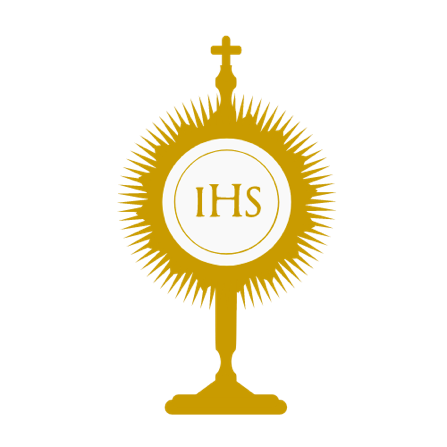 St. John ChrysostomThis is the usual format for Exposition of the Eucharist outside of Mass. The Blessed Sacrament should be exposed by a Priest or Deacon, but special permission can be given to Extra-Ordinary Ministers of the Eucharist.  EXPOSITION Begin with an opening Hymn The blessed sacrament is then taken from the place of reservation and usually placed in a monstrance After a brief period of silence there is an opening prayer. ADORATION During this time you can lead your young people in reflections. These reflections should lead into periods of silence, where appropriate. Reflections can include:A reading from Sacred Scripture   A reflection from a Saint about the EucharistReflective musicLitany prayers are also a very inclusive form of prayerBENEDICTION When a priest or deacon leads he makes the sign of the cross over the people with the monstrance or ciborium in silence REPOSITION As the blessed sacrament is replaced in the tabernacle a song is sung A Final prayer is said. 